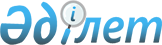 О внесении изменения в постановление акимата города Атырау от 20 июня 2012 года № 1006 "Об установлении квоты рабочих мест по городу Атырау"
					
			Утративший силу
			
			
		
					Постановление Атырауского городского акимата Атырауской области от 23 декабря 2015 года № 2316. Зарегистрировано Департаментом юстиции Атырауской области 29 декабря 2015 года № 3413. Утратило силу постановлением Атырауского городского акимата Атырауской области от 18 апреля 2016 года № 510      Сноска. Утратило силу постановлением Атырауского городского акимата Атырауской области от 18.04.2016 № 510 (вступает в силу со дня подписания).

      В соответствии со статьей 21 Закона Республики Казахстан от 24 марта 1998 года "О нормативных правовых актах", подпунктом 5-2) статьи 7 Закона Республики Казахстан от 23 января 2001 года "О занятости населения" и статьей 37 Закона Республики Казахстан от 23 января 2001 года "О местном государственном управлении и самоуправлении в Республике Казахстан", городской акимат ПОСТАНОВЛЯЕТ:

      1. Внести следующее изменение в постановление акимата города Атырау от 20 июня 2012 года № 1006 "Об установлении квоты рабочих мест по городу Атырау" (далее - Постановление) (зарегистрированное в Реестре государственной регистрации нормативных правовых актов за № 4-1-166, опубликованное 5 июля 2012 года в областной газете "Прикаспийская коммуна"):

      подпункт 1) пункта 1 Постановления изложить в новой редакции:

      "1) для инвалидов в размере трех процентов от численности рабочих мест без учета рабочих мест на тяжелых работах, работах с вредными, опасными условиями труда в порядке, определяемом центральным исполнительным органом;".

      2. Контроль за исполнением настоящего постановления возложить на заместителя акима города Шакирову Г.

      3. Настоящее постановление вступает в силу со дня государственной регистрации в органах юстиции и вводится в действие по истечении десяти календарных дней после дня его первого официального опубликования.


					© 2012. РГП на ПХВ «Институт законодательства и правовой информации Республики Казахстан» Министерства юстиции Республики Казахстан
				
      Аким города

Ожаев Н.
